DRAFTLeigh High SchoolPerforming Arts Parents AssociationMinutes of Membership Monthly MeetingMeeting Date:	Tuesday Nov 15, 2018Called to Order:	7:05  pmAttendees:		approx. 20Conducted By: 	Stacey Taylor, PresidentMinutes:		Kristine Grim, Secretary HAUNTED HOUSE RECAP	$4,711 preliminary total.	May try one pass for all 3 next year to simplify tours and ticketing.	There were a few hiccups this year with VBO.	Scott D. enjoyed observing this project and learning about it here at Leigh.	Cut back on times offered this year, may have impacted 	Mid-week Halloween, not a factor in lower total.	Updated total monies at next meeting,MATTRESS FUNDRAISER RECAP	$11,805 back to PAPA	20 more beds sold would have reached our $20,000 goal.	Only 48 referrals out of 300 PAPA students. This is area for improvement.	Sam ST. Germain feels like multiple sales in the area (Los Gatos, Fisher,Leigh) provides cumulative advertising effect.	Drawback = No student availability due to marching band & SAT.Should we move it to Spring?	No, people are waiting for our scheduled fundraising items.Moving it to Sunday?? 	This is a definite possibility. 	More volunteer availability and student participation.Keeping it in October means getting 100 people to the informational meeting in September. This = $500 from the fundraising company.FUNDRAISING (See’s, Soups, & Cheesecake)Online ordering available for ALL 3, with PayPal or Green Box option.SEE’S CANDY DUE tomorrow 11/15, distribution week of 11/26.	Should we move Sees to Spring? (Cheer sells in Fall as well.)	Moving to Spring provides Valentine’s? Mother’s Day? Easter? 		Teacher Gifts? Etc.SOUPSForms due 11/30, distribution in mid-December.CHEESECAKEForms due 11/30, distribution week of 12/17.NO SHIPPING!Upcoming CHEFS NIGHT AND BAKE SALESPanda Express 11/15Safeway Bake Sale 11/17Armadillo Willy 12/2Mooyah 12/10Safeway Bake Sale 12/22CRAB FEED “Crabby Crew”11/28 Planning Mtg.We Need Shadows for next year!  Senior parents are leaving! Plug @ the Banquet!	Purchasing	Volunteer Coordinator	Class Basket Coordinator		Tighter guidelines for baskets, THEME baskets?	Publicity	Kitchen Coordinator 		We are looking into a partnership w/ Chef Toledano and the Foods		class for prep cooks and plating volunteers.	Merchandise Coordinator	Auction DonationsWhat about coordinating with Art department for painting and support in Theater and for fundraiser signs and decoration for service hours? Could work for CSF or outside hours needs.TREASURER REPORTNew Reimbursement & Purchase Request Forms	Collected requester info saved	Allow attachments for better record keeping	Require a signature	Allows for multiple items  (no excel grid)	Each item to be added has a drop box for the G/L activity code	(Should help us use the correct codes.)Links to Reimbursement form and Purchase Request Form on slide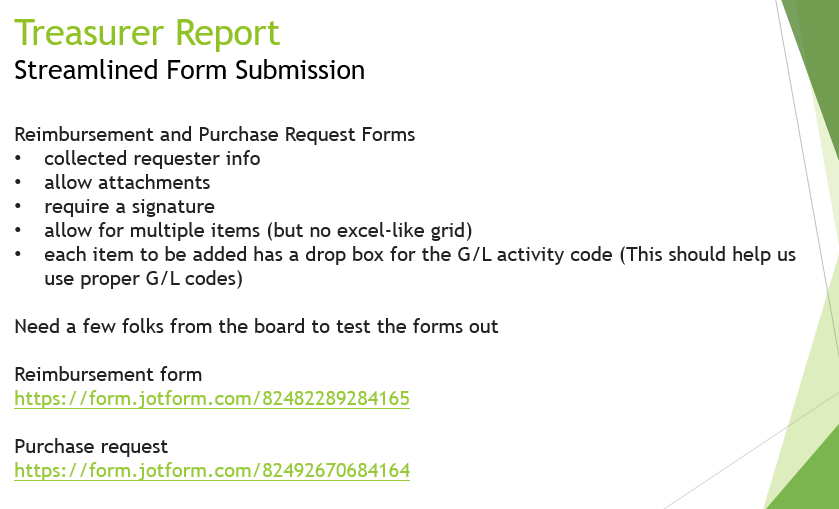 MR. CHRISTENSEN REPORTLast comp cancelled due to smokeWorking with 4 other directors for a benefit show, Tues. after the break.	Tues. 27th 7:00pm to benefit the Camp Fire victims	Diane Hofstetter coordinate logistics for OTHER schools to get equipment.	CASH, TEXT, GIFT CARD donations.MR. DI LORENZO REPORTWaitress field trip was awesome.Discuss possibility of an “age-appropriate” rating system for field trip shows.12th Night Tech week right now. Jazz quartet is example of coordinating between	Performing Arts.12th Night performs the first 2 wks in Dec.Please put ticket information on the top of PAPA email.BLOSSOM HILL FESTIVAL  (Rita Jaworski)Jan. 29, 2019.Deadlines:		Shirt design: before Winter Break, Count immediately afterward.		Food:	Amy & Darlene		Logistics:	  Trailers for the Middle Schools. 		Moving items Monday Night instead of Tuesday morning is easier on		the parent volunteersCONCERTS (Rita Jaworski)12/11 – SCU Louis B. Mayer Theater12/13 – PAC Choir, Jazz 1, Jazz 2Food is trickier at SCU.Instrument transportation coordination.Set up/Tear Down iVolunteer needs to go out.UPCOMING EVENTSSPRING MUSICAL	THEATER:  Spring auditions week of 12/10	MUSIC:  Pit auditions are online.MARCHING ARTS	LG Parade 12/1	Winter Guard and Percussion Auditioning NOW.HSCTeachers have been working without contract since 8/31/18. 	An agreement seems to have been reached. 	Voting will be end of November/early December.Cell phone hotels available to teachers.DC trip in Jan. (10 spots left)Pumpkin Chunkin Physics presentation: 12/7 @ 2:30AREA REPORTSOperations: December 15th?? workday, clean up, clear out, reorganize, store.Winter Guard size (20-22) and Winter Percussion size (42) final clinic Thursday.Numbers are looking goodNEW IDEASDiane H. - Holiday Fairs 	Needs a champion, crafters signup in April.	Income from table fees, booth fees, 10% of sales.Angela and Joe thank you for support and help this Fall for all the Treasury help.